Отличная идея рисования!Как все просто! Главное, чтобы солнышко было! Ещё один способ рисования для детей, настольная лампа заменяет прекрасно солнце, когда пасмурная погода.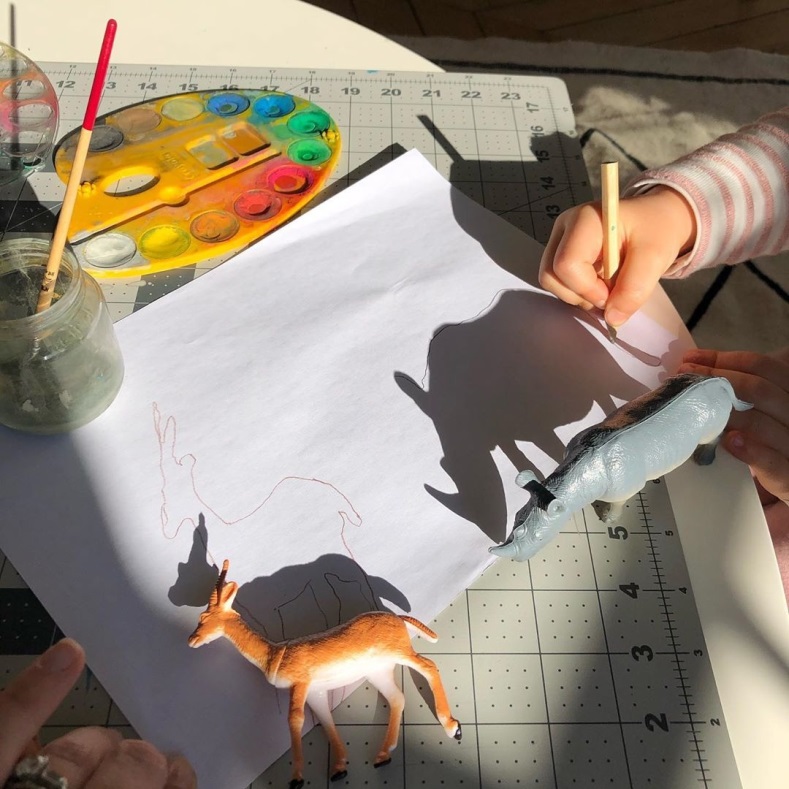 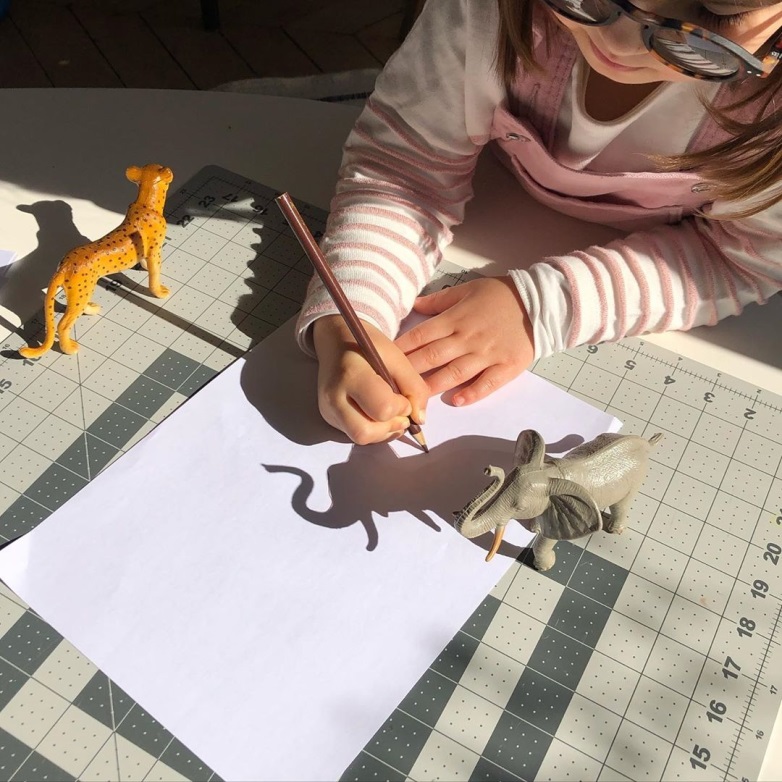 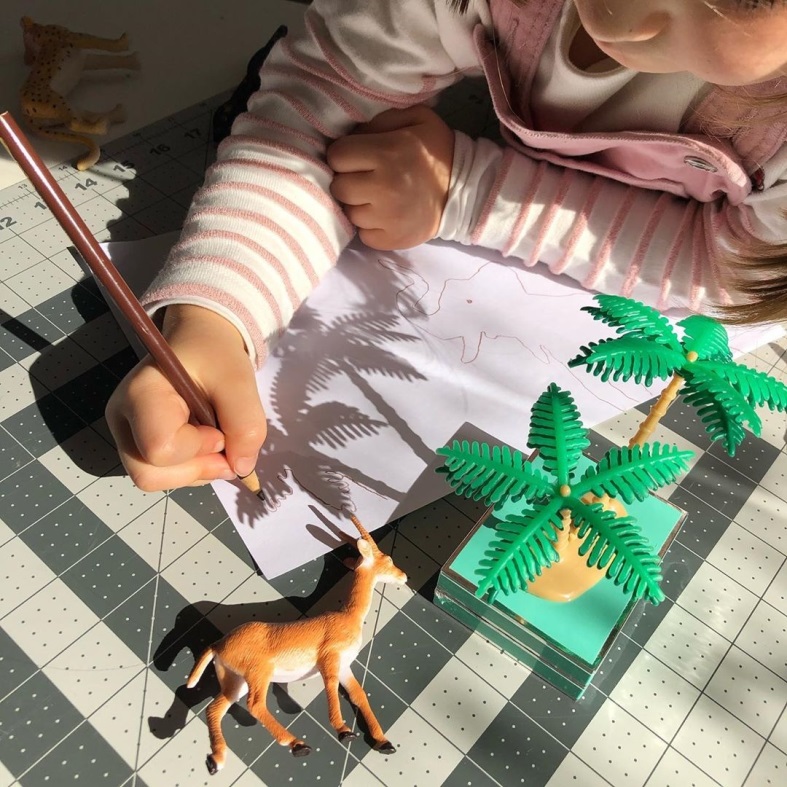 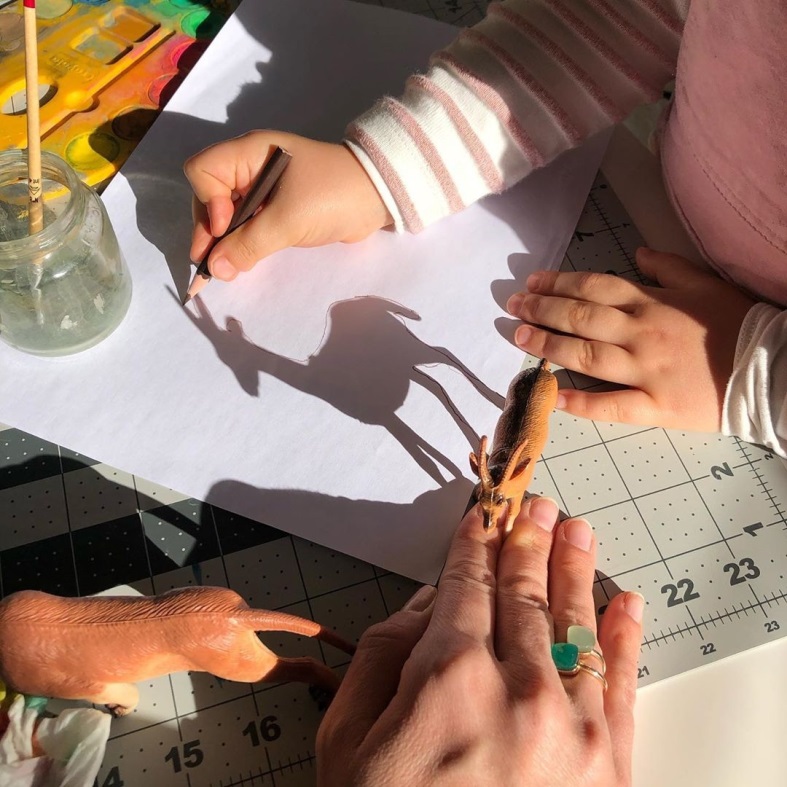 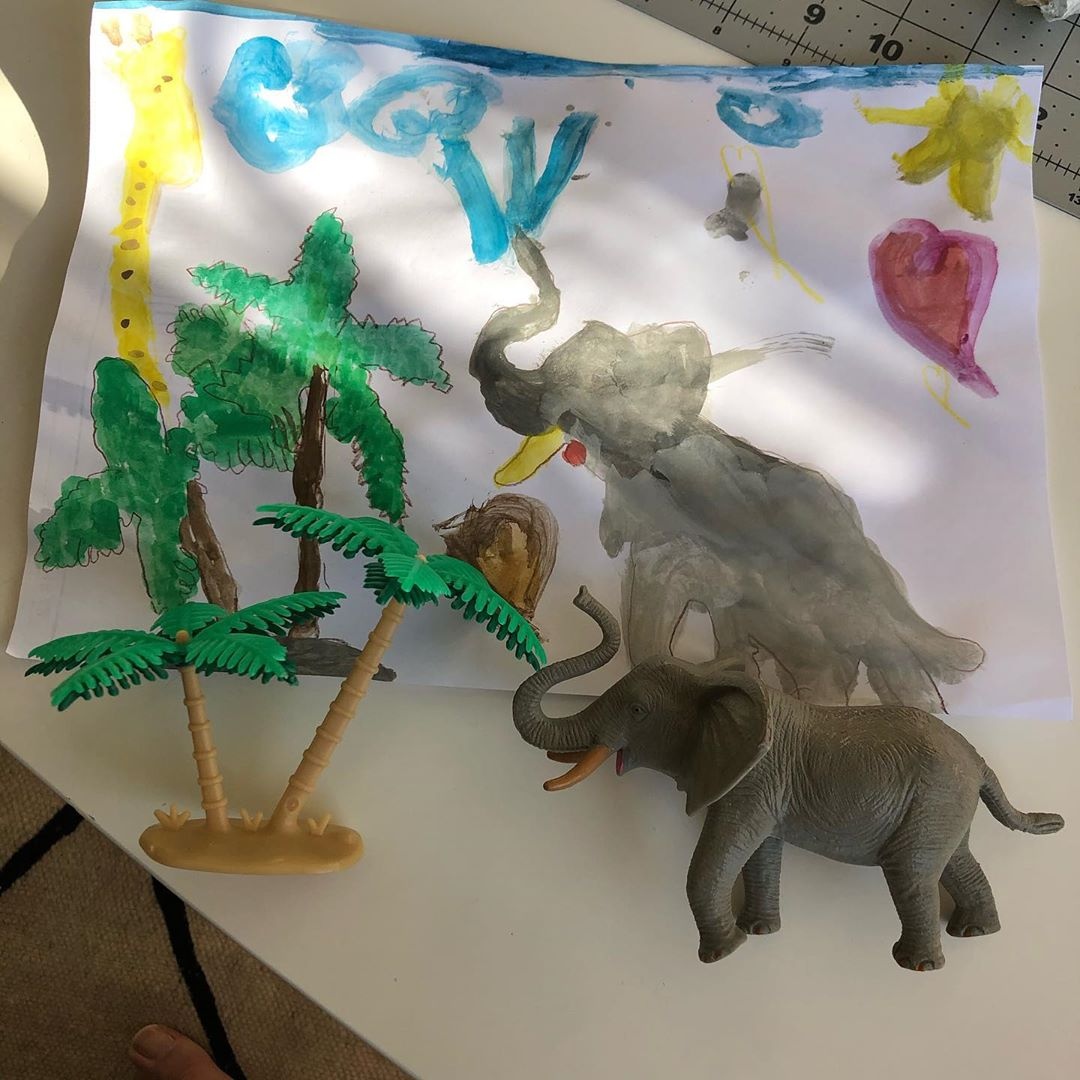 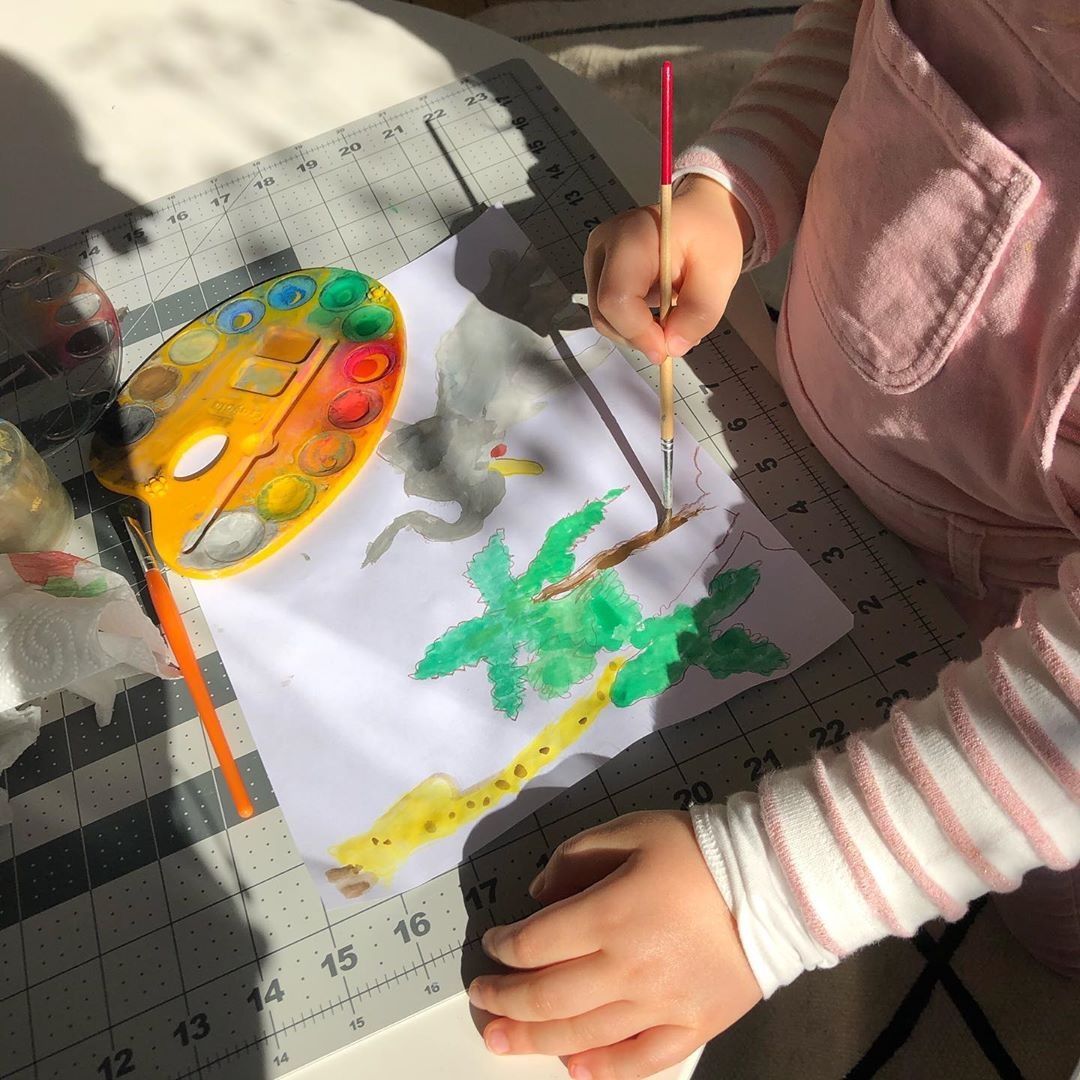 